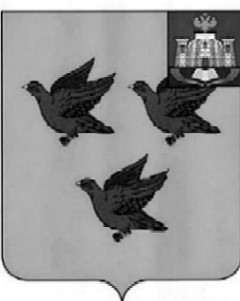 РОССИЙСКАЯ ФЕДЕРАЦИЯОРЛОВСКАЯ ОБЛАСТЬ АДМИНИСТРАЦИЯ ГОРОДА ЛИВНЫП О С Т А Н О В Л Е Н И Е30 июня 2020 г.				                                                         №   32	г. ЛивныО признании отдельных муниципальных нормативных правовых актов администрации города Ливны Орловской области утратившими силу.    В целях актуализации нормативной правовой базы администрация города Ливны п о с т а н о в л я е т:1. Признать утратившими силу:1) постановление администрации города Ливны от 03 мая 2012 года      № 15 «Об утверждении цен (тарифов) на оказание платных услуг МАУ г. Ливны «Городской парк культуры и отдыха»;2) постановление администрации города Ливны от 30 мая 2012 года      № 54 «О тарифах МУП «Жилсервис» на сбор и вывоз жидких бытовых отходов от населения города Ливны»;3) постановление администрации города Ливны от 10 октября 2014 года      № 86 «Об утверждении показателей эффективности управления и критериев оценки эффективности управления муниципальными предприятиями, осуществляющими деятельность в сфере жилищно-коммунального хозяйства на территории города Ливны»;4) постановление администрации города Ливны от 02 февраля 2009 года      № 6 «О тарифах на теплоснабжение населения города»;5) постановление администрации города Ливны от 05 марта 2005 года      № 124 «Об утверждении тарифов на услуги бань, находящихся в муниципальной собственности».2. Опубликовать настоящее постановление в газете «Ливенский вестник» и разместить на официальном сайте администрации города в сети Интернет.3. Контроль за исполнением настоящего постановления возложить на первого заместителя главы администрации города Л.И. Полунину.Глава города                                                                                    С. А. Трубицин